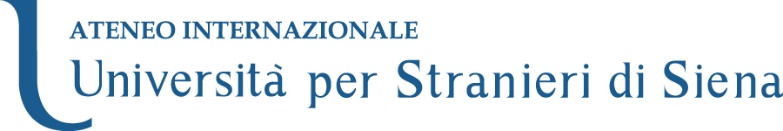 Allegato n. 2BANDO DI AMMISSIONE AI PERCORSI DI FORMAZIONEINIZIALE E ABILITAZIONE ALL’INSEGNAMENTO NELLE SCUOLE SECONDARIE DI PRIMO E SECONDO GRADOMODULO B“Requisiti di accesso”AUTODICHIARAZIONEIl/La sottoscritt         				 nato/a		 (	) il __/__/_____ai sensi degli artt. 46 e 47 del D.P.R. 28 dicembre 2000, n. 445, e consapevole che le
dichiarazioni mendaci, in applicazione degli articoli 75 e 76 dello stesso, sono punite con
specifiche sanzioni penali e con la perdita dei benefici eventualmente conseguitiDICHIARAdi essere consapevole che per l’ammissione all’esame finale dei Percorsi di formazione iniziale per l’insegnamento nelle scuole secondarie è necessario essere in possesso di tutti i requisiti previsti dalla Tabella A del D.M. 259/2017 e successive modifiche e che il mancato conseguimento di tutti i requisiti per l’accesso alla classe di concorso comporta la non ammissione alla prova finale.A tal fineDICHIARAdi essere in possesso di tutti i requisiti necessari per l’accesso alla classe di concorso___________:ovvero: della laurea ________________________________________________________ (indicare la classe di Laurea Magistrale es. LM39)e dei seguenti CFU (normativa di riferimento: D.M. 259/2017, D.M. 255/2023):di non essere in possesso di tutti i requisiti per l’accesso alla classe di concorso:ovvero di aver/ non aver conseguito la Laurea _______________________________________________________________(indicare la classe di Laurea Magistrale es. LM39)E i seguenti CFUCFU conseguiti (normativa di riferimento: D.M. 259/2017, D.M: 23/12/2023):CFU da conseguire prima della presentazione della domanda di esame finale:_____________________________________________________________________________________________________________________________________________________________________________________________________________Per la sola classe A23: di essere anche in possesso del seguente titolo di specializzazione di Italiano L2 previsto dal DM 92/2016 e successive integrazioni:________________________________________________________________________________________________________________________________________________________________Data                                                                                                            FirmaDenominazione Insegnamento(es. didattica delle lingue moderne…)SSD(es. L-LIN/02)CFU(es. 6 cfu)Data esameCorso nel quale si è sostenuto l’esame(es. Laurea triennale, corso singolo, Master….)Denominazione corso(es. Mediazione Linguistica e Culturale)Ateneo presso il quale è stato sostenuto l’esameDenominazione Insegnamento(es. didattica delle lingue moderne…)SSD(es. L-LIN/02)CFU(es. 6 cfu)Data esameCorso nel quale si è sostenuto l’esame(es. Laurea triennale, corso singolo, Master….)Denominazione corso(es. Mediazione Linguistica e Culturale)Ateneo presso il quale è stato sostenuto l’esame